МУНИЦИПАЛЬНОЕ ДОШКОЛЬНОЕ ОБРАЗОВАТЕЛЬНОЕ УЧРЕЖДЕНИЕ«ДЕТСКИЙ САД №25» ГОРОДА ЯРОСЛАВЛЯ150022, Ярославская область, г. Ярославль, ул. Академика Колмогорова, д. 16а,8(482)41-97-86, yardou025@yandex.ru, yardou025.yaroslavl@yarregion.ruПУБЛИЧНЫЙ ДОКЛАДо результатах деятельностиМДОУ «Детский сад № 25»за 2021-2022 учебный год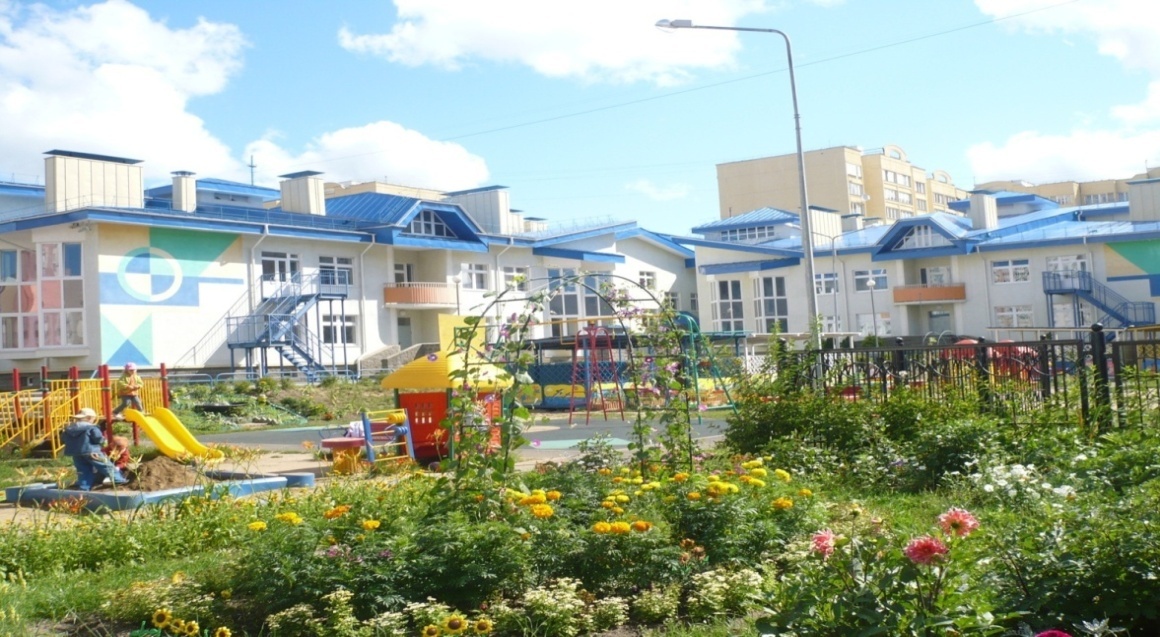 Ярославль, 2022МУНИЦИПАЛЬНОЕ ДОШКОЛЬНОЕ ОБРАЗОВАТЕЛЬНОЕ УЧРЕЖДЕНИЕ«ДЕТСКИЙ САД №25» ГОРОДА ЯРОСЛАВЛЯ150022, Ярославская область, г. Ярославль, ул. Академика Колмогорова, д. 16а,8(482)41-97-86, yardou025@yandex.ru, yardou025.yaroslavl@yarregion.ru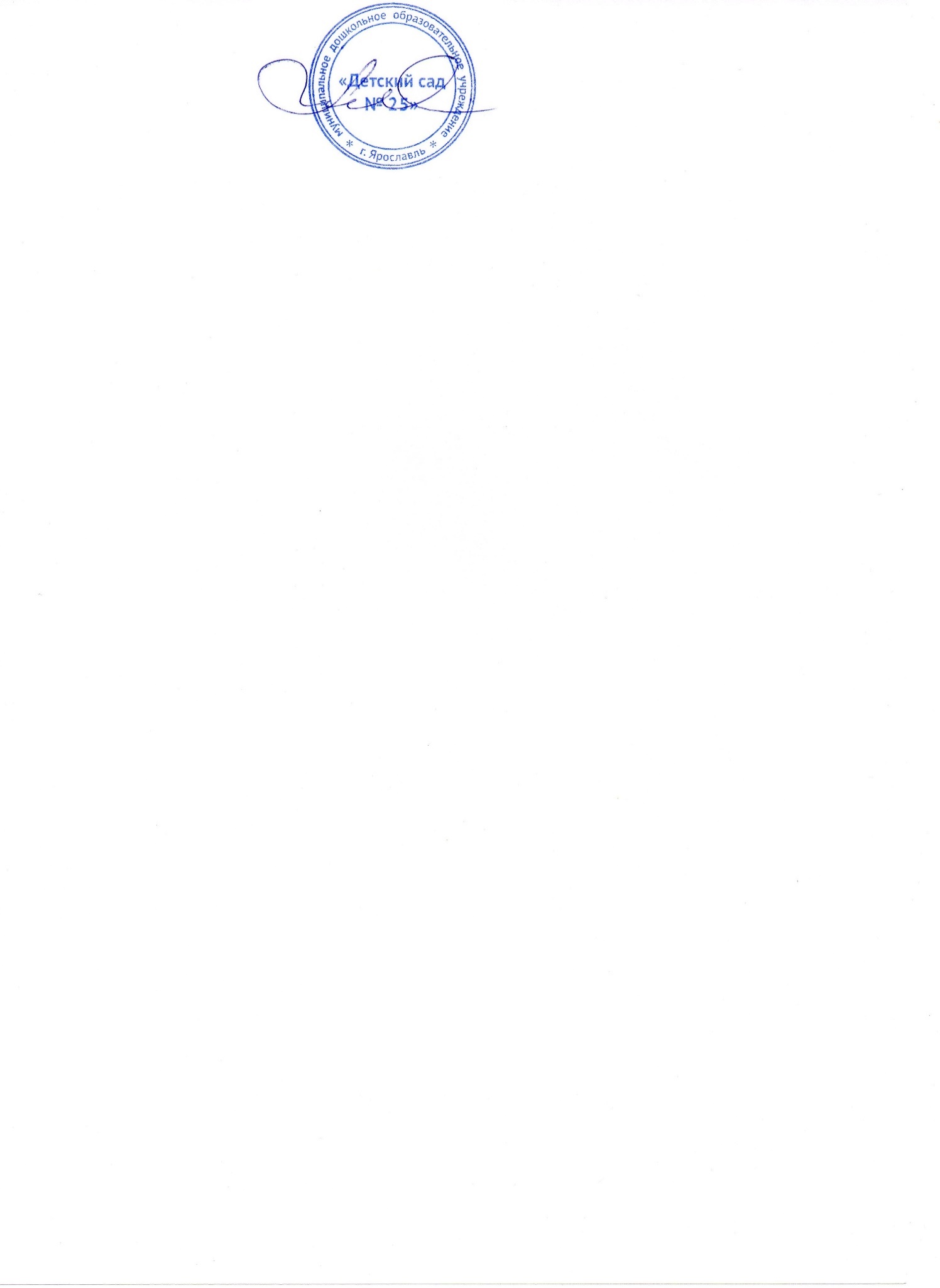 ПУБЛИЧНЫЙ ДОКЛАД
муниципального бюджетного дошкольного образовательного учреждения
«Детский сад № 25» за 2021-2022 учебный годУважаемые родители и гости официального сайта!Предлагаем вашему вниманию публичный доклад МДОУ «Детский сад № 25», в котором представлены результаты деятельности учреждения за 2021-2022 учебный год.Ежегодный публичный доклад муниципального дошкольного образовательного учреждения «Детский сад № 25» является механизмом обеспечения информационной открытости и прозрачности деятельности детского сада, информирования общественности о качестве образования и воспитания, результатах образовательной деятельности, проблемах функционирования и развития образовательного учреждения.Информация, представленная в докладе, является достоверной, отражает реальное состояние развития учреждения.  Целевая аудитория: родители (законные представители), муниципальные органы управления образованием.СОДЕРЖАНИЕ ДОКЛАДА:Часть I (обязательная)1.1. Общая характеристика1.2. Особенности образовательного процесса1.3. Условия осуществления образовательной деятельности1.4. Результаты деятельности детского сада1.5. Кадровый потенциал1.6. Финансовые ресурсы и их использованиеЧасть II (вариативная)2.1. Приоритетные направления деятельности ДОУ2.2. Проекты, обеспечивающие ДОУ конкурентоспособность и имидж2.3. Деятельность психолого-педагогического консилиума (ППк) ДОУ2.4. Дополнительные платные образовательные услуги в ДОУЗАКЛЮЧЕНИЕ. Перспективы и планы развитияЧасть I (обязательная)1.1. Общая характеристикаМуниципальное дошкольное образовательное учреждение «Детский сад № 25» (далее – МДОУ) расположено в жилом микрорайоне «Сокол» Фрунзенского района города Ярославля удалённо от производственных и крупных торговых предприятий. Здание детского сада двухэтажное, однокорпусное. Проектная наполняемость на 280 мест, фактическая по состоянию на 30.06.2022г. - 376. Общая площадь здания 6374,1 кв. м. Участок озеленен (созданы цветники, газоны, имеется теплица). На территории расположены: • 16 прогулочных площадок (по количеству групп), оборудованных верандами; • оборудованная спортивная площадка; • площадка с мягким грунтом и оборудованием для подвижных игр. Цель деятельности МДОУ – осуществление образовательной деятельности по реализации образовательных программ дошкольного образования. Предметом деятельности Детского сада является формирование общей культуры, развитие физических, интеллектуальных, нравственных, эстетических и личностных качеств, формирование предпосылок учебной деятельности, сохранение и укрепление здоровья воспитанников. В 2021-2022 учебном году детский сад посещают 382 воспитанника в возрасте от 2 до 7 лет, функционируют 16 возрастных групп, в том числе: 1 группа для детей раннего возраста от 2 до 3-х лет; 3 группы общеразвивающей направленности для детей дошкольного возраста от 3 до 4лет; 4 группы общеразвивающей направленности для детей дошкольного возраста от 4 до 5лет; 2 группы общеразвивающей направленности для детей дошкольного возраста от 5 до 6лет; 2 группы общеразвивающей направленности для детей дошкольного возраста от 6 до 7лет; 1 группа комбинированной направленности для детей дошкольного возраста от 5 до 6 лет с тяжелыми нарушениями речи. 1 группа компенсирующей направленности для детей дошкольного возраста от 5 до 6 лет с тяжелыми нарушениями речи; 1 группа комбинированной направленности для детей дошкольного возраста от 6 до 7 лет с тяжелыми нарушениями речи. 1 группа компенсирующей направленности для детей дошкольного возраста от 6 до 7 лет с тяжелыми нарушениями речи. Средняя численность работающих в учреждении: 76 человек. Режим работы детского сада: с 7.00 до 19.00 при пятидневной рабочей неделе. Выходные: суббота, воскресенье, праздничные дни.Учреждение постоянно работает над укреплением материально-технической базы.К зданию детского сада есть два подъездных пути: со стороны улицы Академика Колмогорова и со стороны улицы Лескова. Также удобство транспортного расположения обеспечивают две остановки «Улица Академика Колмогорова» и «Улица Лескова».Социальное окружение:Муниципальное общеобразовательное учреждение «Средняя школа № 21» имени А.М. ДостоевскогоМДОУ «Детский сад № 99»МДОУ «Детский сад № 35»МДОУ «Детский сад № 96»МДОУ «Детский сад № 98»Библиотека им. Ф.М. Достоевского (филиал № 13),  Детская школа искусств им. Е.М. Стомпелева, ДК «Судостроитель».Режим работы: пятидневная рабочая неделя с продолжительностью работы групп 12 часов, ежедневный график работы – с 7:00 до 19:00, выходные – суббота, воскресенье и праздничные выходные дни.Групп кратковременного пребывания, инновационных форм дошкольного образования, консультационных пунктов для родителей в детском саду нет.Управление дошкольным учреждением осуществляется в соответствии с законодательством РФ и уставом МДОУ «Детский сад № 25» и строится на принципах единоначалия и самоуправления.Единоличный исполнительный орган: заведующий детским садом – Вера Петровна Лохматикова, телефон: 8(4852)41-97-96.Административные обязанности в коллективе делегированы следующим образом:заместитель заведующего по административно-хозяйственной работе – Силкина Марина Александровна, тел.: 8(4852)41-97-84 (организация и обеспечение безопасного и бесперебойного функционирования ДОУ)главный бухгалтер – Мовсесян Евгения Львовна, 8(4852)41-97-96 (организация и контроль за финансово-экономической деятельностью ДОУ)старшие воспитатели – Безрукова Елена Евгеньевна, Зелинская Ирина Борисовна тел.: 8(4852)41-97-86 (организация и контроль образовательной деятельности в ДОУ)старшие медицинские сестры Машкова Оксана Александровна, Мельник Кристина Александровна, тел.: 8(4852)41-97-84 (организация и контроль оздоровительной и санитарно-просветительной работы в ДОУ).Образовательное пространство ДОУ объединяют единая корпоративная информационная сеть: официальный https://mdou25.edu.yar.ru, единое правовое, содержательное, экономическое и организационное пространство. Коллегиальные органы управления:Общее собрание работников МДОУ «Детский сад № 25», Педагогический совет.Государственно-общественный характер самоуправления обеспечивающим обеспечивает Совет родителей (законных представителей).В 2021-2022 учебном году образовательная система ДОУ работала в условиях сложившихся приоритетов. При этом миссия ДОУ традиционно ориентируется на совпадение приоритетов его программ требованиям и вызовам государства и социума, конкуренции, смену технологий и ориентаций, активный рост использования цифровых технологий. На уровне организации приоритетными остаются социальная и профессиональная самоорганизация всех субъектов образования. В период технологического и социально – экономического прорыва в обществе это обеспечивает адекватный вектор развития ДОУ.Ключевые концепции работы ДОУ: - индивидуализация в обучении и воспитании через развитие личностного потенциала; - «обогащение» детей, имеющих трудности в освоении образовательной программы; - поддержка и сопровождение воспитанников, имеющих выраженную мотивацию и возможности для высоких образовательных достижений. Это должно стать логическим продолжением того пути, который был заложен предыдущими этапами развития нашего детского сада, где основными целями были индивидуальное и разноуровневое обучение. Для этого были решены четыре основные задачи: использование имеющихся внутренних ресурсов (кадровых, материально-технических, финансовых и др.); создание системы психолого-педагогической поддержки и раннего выявления талантливых и одаренных детей, детей со специальными потребностями, возможности обеспечения их особых образовательных потребностей; продолжение модернизации системы оплаты труда учителей и специалистов, с приоритетными установками на достижение конкретных образовательных и воспитательных результатов;продолжение модернизация технологического пространства Школы и её предметно-пространственной среды. Основными ценностями построения работы по воспитанию и социализации дошкольников традиционно являются принципы демократического общества, общечеловеческие нравственные приоритеты, гармония взаимоотношений ребенка с окружающим социумом, природой, самим собой. Главным приоритетом воспитания прошедшего года в ДОУ являлись:формирование у воспитанников самостоятельности, активности, гендерной самоидентификации, любознательности, развитие личностного потенциала и формирование навыков 4К (коммуникация, командная работа (кооперация), критическое мышление, креативность); готовности к самостоятельному выбору в пользу образования, здорового образа жизни, самореализации в общественно и личностно значимой творческой деятельности; ценности семьи, Отечества, свободы, культуры и мирного сосуществования народов разных стран; важность экологического благополучия. Несмотря на множественность модернизационных процессов, педагогическому коллективу удалось сохранить высокое качество образования, что находит отражение в сохранении высоких позиций детского сада среди ДОУ района и города в условиях растущей конкуренции качества.1.2. Особенности образовательного процессаОбразовательный процесс в ДОУ осуществляется на русском языке в соответствии с утвержденной Основной образовательной программой дошкольного образования, которая составлена в соответствии с ФГОС дошкольного образования с учетом примерной образовательной программы дошкольного образования «От рождения до школы» (учебно-методический комплекс) «От рождения до школы» под редакцией Н.Е. Вераксы и др. (инновационное издание), а также адаптированной основной образовательной программой для детей с тяжелыми нарушениями речи. Образовательный процесс в ДОУ строится с учетом контингента воспитанников, их индивидуальных и возрастных особенностей в соответствии с требованиями образовательных программ. При организации образовательного процесса учитываются принципы интеграции образовательных областей (социально-коммуникативное развитие, познавательное развитие, речевое развитие, художественно-эстетическое развитие, физическое развитие) в соответствии с возрастными возможностями и особенностями детей. Образовательный процесс включает в себя:образовательную деятельность, осуществляемую в процессе организации различных видов детской деятельности (игровой, коммуникативной, трудовой, познавательно-исследовательской, конструирования, восприятия художественной литературы и фольклора, музыкальной, изобразительной, двигательной); образовательную деятельность, осуществляемую в ходе режимных моментов; самостоятельную деятельность детей;индивидуальную работу с детьми; взаимодействие с семьями воспитанников.Построение образовательного процесса основывалось на адекватных возрасту формах работы с детьми. В основу организации образовательного процесса положен ситуативно-тематический принцип планирования.В 2021-2022 учебном году в МДОУ были приняты 146 новых воспитанников в возрасте от 2 до 6 лет. Для них традиционно были созданы «особые» условия на этапе адаптации: гибкий режим дня;возможность посещать МДОУ в режиме кратковременного пребывания (по выбору родителей);пребывание воспитанников группы раннего возраста в режиме «вместе с мамой» в первую неделю посещения детского сада.Образовательная деятельностьОбразовательная деятельность регламентировалась годовым календарным учебным графиком, расписанием непосредственно образовательной деятельности и режимом дня для каждой возрастной группы. Данные локальные нормативные акты размещены на официальном сайте МДОУ:https://mdou25.edu.yar.ru/svedeniya_o_doshkolnoy_organizatsii/obrazovanie.html Продолжительность непосредственно образовательной деятельности в зависимости от возраста регламентируется требованиями СанПиН. Нагрузка распределена с учетом возраста и индивидуально-психологических особенностей воспитанников каждой возрастной группы. Содержание образовательной деятельности по образовательным областям определяется конкретной ситуацией в группе: возрастными особенностями и индивидуальными склонностями детей, их интересами, особенностями развития. Педагоги формируют содержание по ходу образовательной деятельности, решая задачи образования и воспитания детей, в зависимости от сложившейся образовательной ситуации, опираясь на интересы отдельного ребенка или группы детей. Воспитательно-образовательная деятельность осуществляется по пяти образовательным областям:Социально-коммуникативное развитие; Познавательное развитие; Речевое развитие; Художественно-эстетическое развитие; Физическое развитие. Приоритетными направлениями деятельности МДОУ в 2021-2022 учебном году являлись: Экологическое образование и воспитаниеНравственно-патриотическое воспитаниеСоциально-эмоциональное развитие и развитие личностного потенциала.Каждое направление предполагает решение специфических задач во всех видах детской деятельности, имеющих место в режиме дня дошкольного учреждения: режимные моменты, игровая деятельность; специально организованные традиционные и интегрированные занятия; индивидуальная и подгрупповая работа; самостоятельная деятельность; опыты и экспериментирование. Реализуемая Основная образовательная программа дошкольного образования МДОУ «Детский сад № 25» направлена на развитие личности дошкольников в различных видах общения и деятельности с учетом их возрастных, индивидуальных психологических и физиологических особенностей. Образовательная программа обеспечивает разностороннее развитие детей в возрасте от 2 до 7 лет с учетом их возрастных и индивидуальных особенностей по образовательным областям – социально-коммуникативному, познавательному, речевому, художественно-эстетическому и физическому развитию личности детей. Образовательная деятельность ведется через организацию различных видов детской деятельности: двигательной, познавательно-исследовательской, восприятия художественной литературы и фольклора, музыкально-художественной, коммуникативной, трудовой, продуктивной и игровой.Основой обучения в детском саду является интегративный подход к построению содержания дошкольного образования, отсутствие жесткой предметности, интеграция различных направлений развития в разных формах детской деятельности, что является одной из основных форм выполнения стандарта по дошкольному образованию. Отношения ребенка и педагогов строятся на основе сотрудничества, уважения к личности ребёнка и предоставления ему свободы развития в соответствии с индивидуальными особенностями. Большое внимание в детском саду уделяется изучению образовательных потребностей детей, заявленных родителями, и их реализация.  Осуществление индивидуализации образовательного процесса, организация дифференцированной помощи, применение технологий личностно-ориентированного и коррекционно-развивающего обучения обеспечивают положительную динамику в развитии детей.  Для всех возрастных групп с учетом здоровья детей разработаны планы мероприятий, направленные на укрепление здоровья детей. Основными формами оздоровительной работы являются:– двигательный режим: утренняя гимнастика, физкультминутки, динамические паузы, прогулки, занятия физической культуры, дни и недели здоровья, спортивные праздники, спортивные секции, кружки, спортивные развлечения;– оздоровительные мероприятия: воздушные ванны, обширное умывание и полоскание полости рта круглый год; игры с водой, контрастное обливание ног, босохождение в летний период; соблюдение питьевого режима, прогулки на свежем воздухе, утренняя гимнастика и гимнастика после сна; дни здоровья, целевые прогулки и походы; спортивные праздники, досуги и развлечения; луковая и чесночная терапия, витаминизация третьего блюда, закаливание.В летний период ежегодно реализуется план ежедневных оздоровительных мероприятий. В каждой группе детского сада создан уголок здоровья, где каждый родитель (законный представитель) может получить необходимую информацию о методиках сохранения здоровья детей.В детском саду функционируют две группы компенсирующей и одна группа комбинированной направленности для детей с тяжелыми нарушениями речи. Для данной категории детей разработана и утверждена адаптированная образовательная программа дошкольного образования.Для коррекции развития детей в штат детского сада входят педагог-психолог, учитель-логопед. Деятельность специалистов строится в соответствии с программами.В течение отчетного периода детский сад на основе заключенных договоров о сетевом взаимодействии вел совместную деятельность с МДОУ № 35,96,98,99, библиотекой им. Ф.М.Достоевского. В связи с пандемией CОVID-19, все мероприятия проходили в дистанционном формате. В предстоящем учебном году при условии отмены ограничительных мероприятий, планируется продолжать и расширить социальное партнерство с организациями дополнительного образования, учреждениями культуры и спорта.Наиболее эффективными формами работы с родителями в отчетном периоде стали:родительские собрания;индивидуальные консультации заведующего, администрации и воспитателей детского сада;организация и проведения праздников, театральных постановок;организация выставок детских работ, выполненных совместно с родителями;стендовая информация;взаимодействие через мобильные мессенджеры.Воспитательная работаВ 2021-2022 учебном году педагогическим коллективом была разработана Программа воспитания МДОУ «Детский сад № 25». Чтобы выбрать оптимальную стратегию воспитательной работы, году был разработан и введён в действие Календарный план воспитательной работы, включающий деятельность всех участников образовательных отношений в МДОУ.Чтобы выбрать стратегию воспитательной работы, в 2021-2022 учебном году проводился анализ состава семей воспитанников, на основе которого был составлен социальный паспорт семей ДОУ.Воспитательная работа строится с учетом индивидуальных особенностей детей, с использованием разнообразных форм и методов, в тесной взаимосвязи воспитателей, специалистов и родителей. Анализ организации работы с родительской общественностью, а также изучение педагогической практики взаимодействия с родителями как партнерами в социальном становлении детей в 2021-2022 учебном году свидетельствуют о том, что достаточно силен остаётся традиционный подход к работе с семьей, который выражается в участии родителей в жизни учреждения. В ДОУ создана система взаимодействия педагогического коллектива с семьями воспитанников в рамах реализации ООП ДО. Основным принципом является поддержка и сотрудничество через совместную деятельность по согласованию целей, форм и методов семейного воспитания, и воспитания в дошкольном учреждении для раскрытия потенциальных возможностей дошкольников. Для родителей систематически организовывались выставки детского творчества детей, демонстрация праздников и развлечений.В связи с сохраняющейся угрозой распространения новой коронавирусной инфекции COVID-19, родителям до конца 2021 года была предоставлена возможность свободного посещения МДОУ на основании заявления. В связи с этим, образовательная деятельность с детьми, не посещающими дошкольные группы в период свободного посещения, взаимодействие с семьями воспитанников, проводилась в том числе и с использованием дистанционных форм с помощью предоставление видеозаписи занятий на имеющихся дистанционных ресурсах (облачные сервисы Яндекс, Mail, Google, YouTube), через мессенджеры социальных сетей, группы ВКонтакте, Facebook, Instagram. Право выбора предоставлялось родителям (законным представителям) исходя из имеющихся условий для участия их детей в занятиях. По результатам внутреннего мониторинга оценки качества образования родительской общественностью была дана высокая оценка качества образовательной деятельности в МДОУ. Общая удовлетворённость родителей условиями и организацией образовательной деятельности в МДОУ составила 92,5%, что на 12,1% выше удовлетворённости предыдущего периода 2020-2021 учебного года.Таким образом, образовательный процесс реализуется в адекватных дошкольному возрасту формах работы с детьми. Образовательная деятельность организуется в соответствии с учебным планом. Учебный план составлен в соответствии с современными дидактическими, санитарными и методическими требованиями, содержание выстроено в соответствии с ФГОС ДО. Целесообразное использование новых педагогических технологий позволило повысить уровень освоения детьми образовательной программы МДОУ. Остаётся актуальным вопрос разработки эффективных способов информирования и сотрудничества с семьями воспитанников, в т.ч. с применением дистанционных технологий.1.3. Условия осуществления образовательной деятельностиДетский сад имеет современную и достаточную материально-техническую базу для осуществления образовательной деятельности. Состояние базы соответствует педагогическим требованиям, уровню образования и санитарным нормам:Использование компьютера, интерактивной доски в образовательной работе с детьми соответствует требованиям работы с персональными электронно-вычислительными машинами, установленным санитарными правилами СП 2.4.3648 -20, СанПиН 1.2.3685-21.Для детей с тяжелыми нарушениями речи в детском саду разработана адаптированная программа, штат укомплектован профильными специалистами (учитель-логопед).Для комфортного пребывания детей в детском саду имеются помещения:Безопасность детского сада обеспечивается ООО ЧОО «Сокол 2» по договору от 23.11.2021г. № 03713000278210005560005. Здание детского сада оборудовано:– кнопкой тревожной сигнализации с выводом сигнала в Росгвардию;– прямой связью с пожарной частью;– противопожарным оборудованием;– охранно-пожарной сигнализацией;– системой видеонаблюдения;– системой контроля и управления доступом;– металлическими входными дверьми.На территории детского сада имеются:– ограждение по периметру высотой 1,8 м;– уличное освещение;– система видеонаблюдения – 12 камеры наружного видеонаблюдения.В ДОУ действует пропускной и внутриобъектовый режимы. Разработан паспорт антитеррористической безопасности. В целях отработки практических действий при возникновении чрезвычайных ситуаций два раза в год проводятся тренировки по эвакуации воспитанников и персонала детского сада.Медицинское обслуживание осуществляется по договору о совместной деятельности с Детской поликлиникой № 2. Для лечебно-оздоровительной работы в детском саду имеется медицинский блок, состоящий из кабинета врача, процедурного кабинета, изолятора. Профилактические осмотры детей проводятся в соответствии с нормативными документами.Материально-техническая база: здание детского сада построено и введено в эксплуатацию в 2007 году. Здание двухэтажное, имеет необходимый набор и площадь помещений, обеспечено центральным отоплением, канализацией, централизованным холодным и горячим водоснабжением, вентиляционной системой. Состояние здания детского сада на конец отчетного периода признано хорошим.Бытовые условия в группах и специализированных кабинетах: соответствуют требованиям СП 2.4.3648 -20, СанПиН 1.2.3685-21.Территория детского сада благоустроена – имеются теплица, цветники, зеленые насаждения (кустарники и деревья). Территория ограждена и имеет наружное освещение. На территории имеется функциональная игровая зона. Она расположена с южной стороны и имеет:индивидуальные площадки для каждой группы: закрывающиеся песочницы, теневые навесы, игровое оборудование, соответствующее возрастным особенностям групп;физкультурную площадку: беговая дорожка, площадка для спортивных игр, бум-балансир деревянный для ходьбы, лестницы металлические для лазания;физкультурную площадку с полиуретановым покрытием и стационарным спортивным комплексом;учебно-опытную зону: учебно-игровая зона «Автодорога» (пешеходный переход, проезжая часть, тротуар), эколого-развивающий комплекс (грядки и клумбы, теплица, древесные и кустовые насаждения для каждой группы).Каждый из элементов игровой зоны оснащен зелеными насаждениями, цветниками, малыми архитектурными формами.Питание организовано ООО «Комбинат социального питания». Питание предоставляется 4 раза в день в соответствии с утверждённым меню. Для организации питания используются средства родительской платы, регионального и местного бюджетов. Большое внимание в питании дошкольников нашего сада уделяется качеству приготовления блюд: витаминизации блюд, особенно в период с ноября по май, дети постоянно получают фрукты и овощи; для детей-аллергиков осуществляется замена (или исключение) блюд (продуктов), детям из семей мусульманского вероисповедания при приготовлении первых и вторых блюд свинина заменяется на мясо курицы или индейки.  Качество привозимых продуктов и приготовленных блюд контролирует специально созданная комиссия, в состав которой входят медсестра и педагогические работники. 1.4. Результаты деятельности ДОУРезультаты адаптации детей 2-6 лет к условиям дошкольного учреждения в 2021-2022 учебном году:Результаты работы по снижению заболеваемости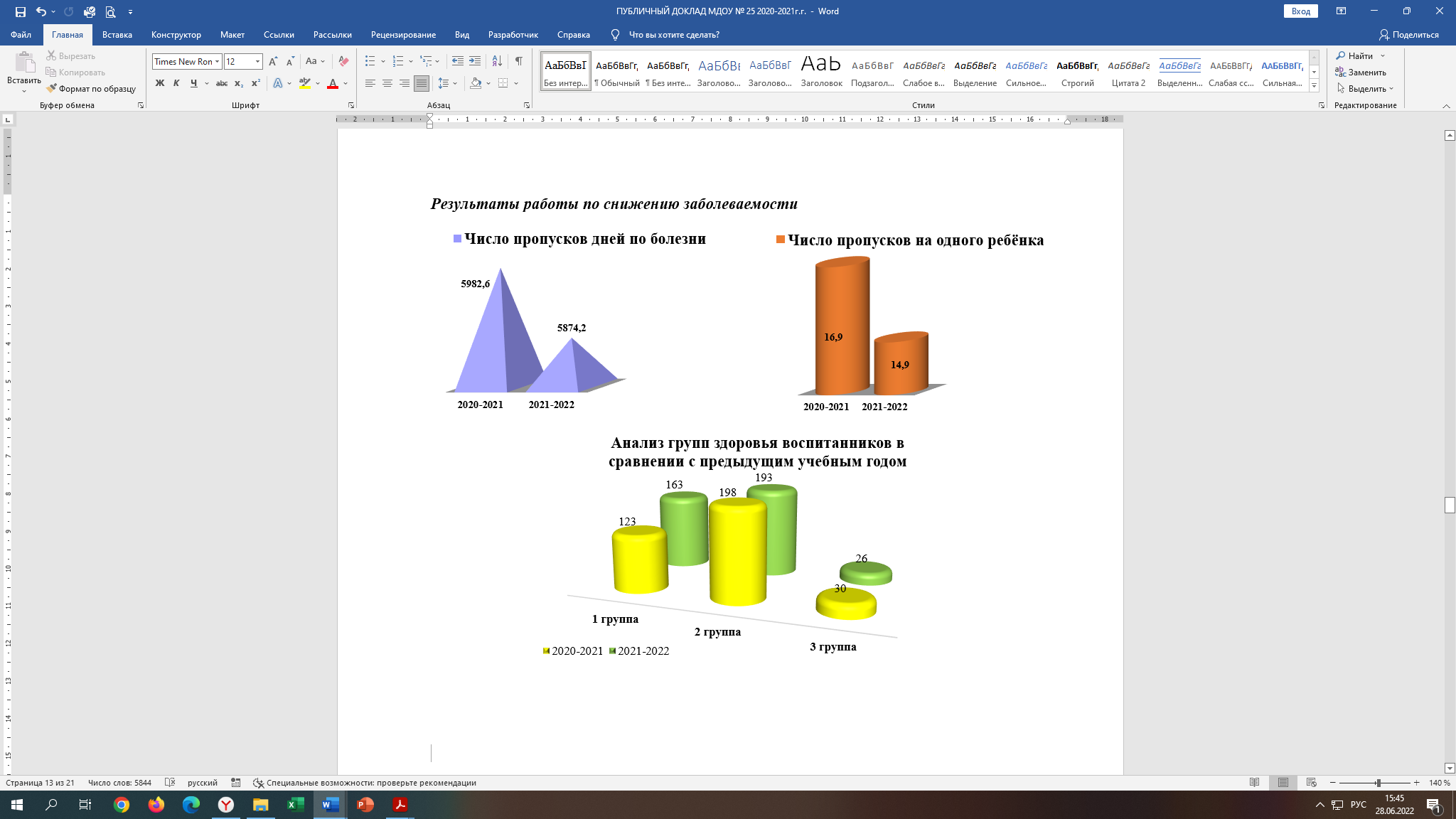 Представленные данные свидетельствуют об эффективности   деятельности ДОУ по физическому воспитанию и оздоровлению воспитанников в ДОУ при взаимодействии педагогических, медицинских работников и семьи.Результаты образовательно-воспитательной работы в 2021-2022 учебном годуРезультаты педагогического мониторинга, проведённого в ДОУ в апреле 2022года, показывают преобладание детей с высоким и средним уровнями развития (97%) при прогрессирующей динамике на конец учебного года, что говорит о результативности образовательной деятельности в детском саду.Для достижения высоких результатов, в образовательном процессе педагогами использовались следующие образовательные технологии: здоровьесберегающие, игровые, проектные, проблемный метод обучения, информационно-коммуникационные технологии, дистанционные технологии.Особую роль в современном образовательном процессе играет системно организованная воспитательная деятельность, осуществляемая ДОУ. Основная цель воспитательной системы – включить все воспитательные воздействия в целостный образовательный процесс. Одна из задач воспитания в ДОУ – формирование национальных базовых ценностей, через духовно-нравственное воспитание личности ребенка, как гражданина России; расширение социального опыта, принятия общепринятых норм и правил жизни через организацию игровой, проектной деятельности, вовлечение родителей в процесс социализации детей. Об эффективности содержания и качества образования в МДОУ свидетельствуют достижения воспитанников, результаты их участия в мероприятиях различного уровня:Воспитанники совместно с педагогами и родителями принимали активное участие в волонтёрских и экологических акциях:в акции к 23 февраля «Скажи спасибо лично»в акции к 8 Марта «Вам, любимые»«Помоги бездомным животным»«Аллея выпускников» и др.Результативность подготовки детей к продолжению образования в школе обеспечивается высоким профессиональным уровнем педагогического коллектива, внедрением современных образовательных технологий, использованием информационных технологий постоянной работой педагогического коллектива по обновлению содержания образования. По итогам 2021-2022 учебного года 100% выпускников подготовительных к школе групп (всего 81 выпускник) показали положительную динамику развития и достаточный уровень сформированности предпосылок к учебной деятельности. По результатам внутреннего мониторинга, готово к школе – 97,5% выпускников (79 ребёнок), не готово – 2,5% (2 ребёнка, находятся в группе риска по школьной дезадаптации (дети с ОВЗ - ТНР), обусловлено особенностями психоэмоционального развития). Укрепление традиций и стремление к инновациям – это наиболее точная характеристика, определяющая стиль работы педагогического коллектива нашего ДОУ. Высокий образовательный потенциал воспитателей, профессиональная компетентность, наличие комфортных условий в детском саду позволяют успешно реализовать образовательную программу дошкольного образования.Мнение родителей и представителей органов общественного управления о деятельности педагогов, функционировании детского сада и качестве предоставляемых им услугВзаимодействие педагогов с семьями воспитанников осуществляется через создание единого пространства СЕМЬЯ – ДЕТСКИЙ САД, в котором всем участникам уютно, комфортно, интересно, полезно. Педагогический коллектив для этого предлагает родителям (законным представителям) различные виды сотрудничества и совместного творчества: родительские собрания с использованием интерактивных форм, деловые игры, консультации, мастер-классы по изготовлению поделок в кругу семьи, совместные выставки, рисунки, участие в образовательных событиях, творческие вечера, встречи, дни открытых дверей, совместные досуги. В настоящее время активно внедряются дистанционные формы взаимодействия. Результатом работы являются: повышение активности родителей в жизни группы и детского сада; установление разных форм сотрудничества, в т.ч. и дистанционных; активное участие в выставках поделок и рисунков, в т.ч. в дистанционном формате; участие в праздниках и досугах (внутри группы); активное участие в создании развивающей предметно-пространственной среды групп.В феврале 2022г. проведен мониторинг качества образования в ДОУ, включающий анкетирование родителей, по вопросам удовлетворённости качеством оказания услуг в ДОУ, получены следующие результаты:доля получателей услуг, положительно оценивающих доброжелательность и вежливость работников организации, — 83,7%;доля получателей услуг, удовлетворенных компетентностью работников организации — 96,8%;доля получателей услуг, удовлетворенных материально-техническим обеспечением организации — 98,2%;доля получателей услуг, удовлетворенных качеством предоставляемых образовательных услуг, — 92,5%;доля получателей услуг, которые готовы рекомендовать организацию родственникам и знакомым, — 94%.Анкетирование родителей показало высокую степень удовлетворенности качеством предоставляемых услуг.Результаты анализа опроса родителей (законных представителей) об оценке применения педагогами дистанционных технологий свидетельствуют о достаточном уровне удовлетворенности качеством образовательной деятельности в дистанционном режиме. Так, 55% родителей отмечают, что работа воспитателей была качественной, 35% родителей частично удовлетворены процессом дистанционного освоения образовательной программы и 10% не удовлетворены. При этом родители считают, что у детей периодически наблюдалось снижение интереса мотивации к занятиям в дистанционном режиме, что связывают с качеством связи и форматом проведения занятий, в том числе и посредством гаджетов.1.5. Кадровый потенциалВ отчетном периоде штат работников детского сада состоит из 75 человек, из них:– административный персонал – 3 человека;– педагогический – 45 человека;– учебно-вспомогательный и обслуживающий – 28 человек.По состоянию на 01.09.2021 г. все возрастные группы укомплектованы педагогическими кадрами на 100%. На конец отчетного периода в детском саду имеются вакантные должности воспитателя и младшего воспитателя.Образовательный уровень педагогических работников на 01.07.2022г.Квалификационный уровень педагогических работников на 01.07.2022г.В течение учебного года успешно прошли аттестацию на соответствие требованиям, предъявляемым к первой и высшей квалификационным категориям:7 педагогов успешно прошли аттестацию на высшую квалификационную категорию;11 педагогов успешно прошли аттестацию на первую квалификационную категорию;14 педагогов повысили уровень профессионального мастерства на курсах повышения квалификации.26 педагогов посетили более 40 мероприятий профессиональной направленности (семинары, МРЦ, ОМЦ, МО педагогов дошкольных образовательных учреждений города) различного уровня, в т.ч. в дистанционном формате. 11 педагогов ДОУ приняли участие во II Всероссийской научно-практической конференции «Развитие личностного потенциала как ценность современного образования», организованной БФ "Вклад в будущее Сбербанка России.За отчетный период педагоги детского сада достигли успехов в различных областях, а именно: 5 педагогов стали участниками конкурсов и фестивалей педагогического мастерства различного уровня, 5 педагогов представили опыт профессиональной деятельности на муниципальном, региональном, всероссийском уровнях в рамках педагогических мероприятий, конференций и на сайтах профессиональных педагогических сообществ.1.6. Финансовые ресурсы и их использованиеВся финансово-хозяйственная деятельность учреждения направлена на реализацию уставных целей. В отчетном году главными источниками финансирования ДОУ являются 2 уровня бюджета: регионального (текущие расходы на предоставление услуг по дошкольному образованию) и муниципального (присмотр и уход за детьми).Дополнительным источником финансирования для ДОУ является привлечение внебюджетных средств, полученных в результате предоставления дополнительных платных образовательных услуг. Указанные средства полностью перечислялись на расчетный счет ДОУ и расходовались на оплату коммунальных услуг, содержание и ремонт имущества, а также оплату труда работников.Рациональное использование бюджетных и внебюджетных средств, грамотное ведение финансовой деятельности позволяет учреждению реализовать улучшение материально-технической базы и образовательной среды.      	Финансовая политика 2021-2022 учебного года была направлена на максимальное освоение бюджетных средств, экономный режим потребления электроэнергии, расхода горячей и холодной воды; рациональное использование денежных средств, освободившихся в результате экономии, и собственных средств учреждения.Часть II. ВАРИАТИВНАЯ2.1. Приоритетные направления деятельности ДОУОсновными ценностями детского сада считаем:Инновации: педагогический коллектив готов к изменению и совершенствованию педагогической деятельности с учетом потребностей государственной образовательной политики, к использованию новых технологий, расширению перечня образовательных услуг в соответствии с социальным заказом и заказом родителей (законных представителей) воспитанников ДОУ. Индивидуализация: для нас самоценна личность каждого ребенка, педагога, родителя с его неповторимыми особенностями, возможностями, способностями, интересами. Мы создаем такие условия в детском саду, которые соответствуют уникальности каждого и обеспечат развитие индивидуальных способностей ребенка, самореализацию педагогов и родителей (законных представителей). Профессионализм и высокое качество образовательных услуг: непрерывное повышение профессионального уровня педагогов, их саморазвитие, самообразование, самосовершенствование, реализация своих профессиональных возможностей и способностей в педагогической деятельности способствуют высокому качеству предоставляемых в детском саду услуг.Сотрудничество: в детском саду создано образовательное пространство «ДОУ-СЕМЬЯ-СОЦИУМ». Мы координируем свои планы и действия, сохраняя целостность образовательной деятельности в интересах наших воспитанников.Открытость: педагогический коллектив детского сада открыто взаимодействует с социальными партнерами, имеет свой официальный сайт, обменивается опытом с коллегами из других городов и районов, представляет свои наработки на форумах разного уровня – муниципальном, региональном, федеральном. 2.2. Проекты, обеспечивающие ДОУ конкурентоспособность и имиджС целью сохранения и укрепления имиджа и повышения конкурентоспособности, с 2020г. детский сад реализует инновационный проект «PRO-детство»: формирование творческой образовательной среды и развитие личностного потенциала участников образовательного процесса в МДОУ «Детский сад № 25» в рамках регионального проекта по реализации Программы развития личностного потенциала и создания личностно-развивающей образовательной среды в образовательных учреждениях Ярославской области, инициированного Благотворительным фондом «Вклад в будущее» Сбербанка России и ГОУ ДПО ЯО «Институт развития образования».Наш проект направлен на изменение личностно-развивающей образовательной среды. Основной акцент мы делаем на:поддержку инициативы, самостоятельности,развитие социально-эмоционального интеллекта воспитанников, формирование мотивации, жизнестойкости, рефлексивности, культуры мышления и метакогнитивности,поддержку ответственного родительства.Реализация данного проекта является приоритетным направлением деятельности ДОУ на период до 2023 года.Стратегическая цель проекта: создание творческой образовательной среды дошкольной организации для развития личностного потенциала каждого ребёнка. Основная идея проекта – это изменение условий организации и модели образовательного процесса: уход от комплексно-тематического планирования к проектной деятельности.Мы считаем, что создание творческой среды в детском саду предоставит новые возможности для всех участников образовательных отношений. Реализация проекта позволит существенно повысить не только удовлетворенность всех субъектов образования, но и сделает образовательную среду ДОУ для дошкольников максимально открытой и свободной.В 2021-2022 учебном году МДОУ является активным участником городского методического объединения «Педагог для всех». С 2022 года МДОУ является пилотной площадкой Ярославского педагогического колледжа, экспериментальной площадки Федерального института развития образования Российской академии народного хозяйства и государственной службы при Президенте Российской Федерации, по теме исследования «Разработка и реализация цифрового учебно-методического комплекса как средство совершенствования ИКТ-компетенций педагогов дошкольного образования». В рамках данной деятельности педагоги МДОУ под руководством преподавателей ЯПК осваивают современный цифровые образовательные ресурсы и активно внедряют их в свою профессиональную деятельность.2.3. Деятельность психолого-педагогического консилиума (ППк) ДОУДля получения качественного дошкольного образования детьми с ограниченными возможностями здоровья создаются необходимые условия для диагностики и коррекции нарушений развития и социальной адаптации, оказания ранней коррекционной помощи на основе специальных психолого-педагогических подходов и наиболее подходящих для этих детей языков, методов, способов общения и условий, в максимальной степени способствующих социальному развитию.        Цель деятельности ППк: коллективная разработка и планирование системы комплексного сопровождения обучающихся с ОВЗ в рамках образовательного процесса.       Коррекционная работа с детьми, имеющими ограниченные возможности здоровья в виде тяжёлых нарушений речи, организуется в группах компенсирующей и комбинированной направленности.         В ДОУ функционируют 2 группы компенсирующей и 2 группы комбинированной направленности для детей с тяжелыми нарушениями речи с 5 до 7 лет с заключением: общее недоразвитие речи (II – III уровень речевого развития). Общее недоразвитие речи у детей с нормальным слухом и сохранным интеллектом представляет собой специфическое проявление речевой аномалии, при которой нарушено или отстает от нормы формирование основных компонентов речевой системы: лексики, грамматики, фонетики. При этом типичными являются отклонения в смысловой и произносительной сторонах речи.     Одним из условий повышения эффективности коррекционно-педагогической работы является создание адекватной возможностям ребенка развивающей предметно - пространственной среды, то есть системы условий, обеспечивающих полноценное развитие всех видов детской деятельности, коррекцию речевых нарушений и становление личности ребенка. Наиболее значимым условием организации коррекционно-развивающего процесса воспитания и обучения детей с тяжелыми нарушениями речи является наличие в группах №3, №12, №15, №16 логопедических центров, уголков речевого, познавательного и творческого развития с учётом специфики групп, возможностей и потребностей воспитанников. 	Учителя-логопеды работают в тесном сотрудничестве со всеми участниками образовательных отношений и ПМПк.         Результатом коррекционно-развивающей работы является повышение у воспитанников уровня фонематического восприятия, значительное улучшение произношения звуков, связной речи, лексико-грамматического строя.2.4. Дополнительные платные образовательные услуги в ДОУКонкурентные преимущества нашему ДОУ обеспечивает реализация платных дополнительных образовательных услуг для детей от 4 до 7 лет, реализуемых в т.ч. в рамках национального проекта «Успех каждого ребёнка».Дополнительное образованиеВ 2021-2022 учебном году в МДОУ эффективно функционировала система дополнительного образования воспитанников по разработанным и утверждённым дополнительным образовательным общеразвивающим программам (ДООП):В течение учебного года был сохранён и увеличен спектр предоставляемых дополнительных образовательных услуг в ДОУ, формат которых обусловлен наличием социального заказа, ФГОС дошкольного образования и педагогическими возможностями детского сада. Так, была инициирована новая студия «Мульткадрик» по обучению детей навыкам мультипликации.В целях исполнения целевой муниципальной программы по охвату детей дополнительным образованием, 100% воспитанников МДОУ в возрасте от 5 до 7 лет обеспечены сертификатами дополнительного образования в рамках ПФДО (персонифицированного финансирования дополнительного образования).Охват воспитанников МДОУ 5-7 лет дополнительным образованием в 2021-2022 учебном году составил 96,2%, программы дополнительного образования, реализуемые в ДОУ, осваивают 87,3% воспитанников 5-7 лет.	По итогам мониторинга реализации ДООП, все воспитанники овладели необходимыми компетенциями в рамках освоения конкретных ДООП, что свидетельствует о высокой эффективности системы дополнительного образования в МДОУ.Педагоги учреждения осваивают новые технологии, формы и методы образовательной деятельности, участвуют в работе педагогических мастерских, творческих групп, конкурсов различной направленности для совершенствования качества образовательного процесса. Детский сад планирует в 2022-2023 учебном году начать реализовывать новые программы дополнительного образования социально-педагогической и естественнонаучной направленности. Источником финансирования станут средства родителей воспитанников.ЗАКЛЮЧЕНИЕ. Перспективы и планы развитияВ отчетном году реализованы мероприятия в рамках Программы развития детского сада:реализация модели создания личностно-развивающей образовательной среды детского сада;модернизация пространства ДОУ для развития личностного потенциала детей и взрослых.Результаты внутреннего мониторинга показывают, что качество образования в ДОУ соответствует требованиям ФГОС дошкольного образования.На основании вышеизложенного, возможно сделать следующие выводы:Сильными сторонами деятельности МДОУ являются:концепция развития МДОУ и успешная реализация Программы развития на всех этапах ее выполнения.система управления, которая обеспечивает деятельность дошкольного учреждения в режиме функционирования и стратегического развития. На современном этапе управление МДОУ обеспечивает не только достижение планируемых результатов, но и их постоянную динамику.образовательная программа дошкольного образования, разработанная коллективом МДОУ в соответствии с федеральными государственными образовательными требованиями, и традиционные и инновационные технологии образования воспитанников, которые используются педагогами для реализации данных программ.выполнение учебного плана по освоению образовательной программы дошкольного образования в полном объёме.деятельность, направленная на охрану и укрепление физического и психического здоровья детей, в том числе их эмоционального благополучия, на обеспечение психолого-педагогической поддержки семьи и повышения компетентности родителей в вопросах образования, охраны и укрепления физического и психического здоровья детей, на создание социальной ситуации развития для участников образовательных отношений, включая создание образовательной среды.использование парциальных программ в части образовательной программы, формируемой участниками образовательных отношений.качество подготовки воспитанников. Увеличение удельного веса численности воспитанников, принявших участие в различных смотрах, конкурсах, соревнованиях.социально-бытовая обеспеченность воспитанников и сотрудников, система условий безопасности. выстроенная воспитательная система работы дошкольного учреждения в соответствии с содержанием образовательных программ МДОУ и программы воспитания МДОУ, направленная на формирование гражданственности и патриотизма, реализацию модели гражданско-правового образования и воспитания, на духовно-нравственное развитие дошкольников, воспитание культуры толерантности, совершенствование системы семейного воспитания.эффективная система контроля и мониторинга, охватывающая все аспекты работы МДОУ и позволяющая по результатам оперативно выявить недостатки и наметить пути их устранения.открытость и доступность информации для всех участников образовательных отношений и социальных партнеров.кадровое обеспечение реализации образовательных программ дошкольного образования в соответствии структуре образовательной программы, и квалификационным требованиям, предъявляемым ФГОС ДО.внутренняя система оценки качества дошкольного учреждения.система профилактической и просветительной деятельности с родителями (законными представителями) воспитанников с целью повышения их компетентности в образовании и воспитании дошкольников.Основные направления деятельности ДОУ в 2021-2022 учебном году коллективом выполнены в полном объёме. Наряду с качественными показателями развития учреждения отмечаются и некоторые проблемы: увеличивается число детей (наполняемость) в группах раннего возраста и детей с ОВЗ, что, в первую очередь, связано с увеличением численности детского населения в районе;условия для осуществления дистанционных форм реализации ООП и взаимодействия МДОУ с социальными партнёрами требуют развития;недостаточная оснащенность современным интерактивным оборудованием для проведения образовательной деятельности с воспитанниками;недостаточное использование педагогами информационно-коммуникативных технологий,недостаточное материально-техническое обеспечение образовательной среды на территории и прогулочных участках.План развития и приоритетные задачи Модернизация системы дошкольного образования в детском саду предполагает оптимизацию развития качественного дошкольного образования (разнообразие и вариативность образовательных услуг), освоение инноваций.Анализируя современное состояние образования в ДОУ, мы определили следующие приоритеты развития учреждения на следующий год:стабильное функционирование дошкольного учреждения;расширение использования ИКТ-технологий, электронных образовательных ресурсов в образовательной деятельности с детьми, приобретение соответствующего оборудования обеспечивающего работу стабильного и устойчивого интернет-соединения в группах, в т.ч. для организации массовых общесадовых мероприятий с родителями воспитанников с использованием дистанционных технологий, определить источники финансирования;разработка проекта по улучшению условий для организации и модели двигательной активности детей на прогулке;активное развитие сетевого взаимодействия с использованием ресурсов родительской и педагогической общественности, возможностей внешних партнёров для повышения качества образования и повышения личностного потенциала всех участников образовательных отношений.Для совершенствования педагогического процесса необходимо: дальнейшее проектирование образовательного пространства ДОУ, непрерывное повышение уровня профессиональной компетентности педагогов,улучшение качества оказания дополнительных образовательных услуг, расширение инновационного поля деятельности МДОУ.РассмотреноПедагогическим советом МДОУ «Детский сад № 25»Протокол № 3 от 12.04.2022г.УтверждаюЗаведующий МДОУ «Детский сад № 25»___________________ В.П.ЛохматиковаПриказ № 02-03/1-15 от 29.07.2022г.Полное наименование в соответствии с Уставом:Муниципальное дошкольное образовательное учреждение «Детский сад № 25» (в соответствии с Уставом ДОУ, утвержденным приказом департамента образования мэрии города Ярославля от 06.04.2015 г. № 01-05/225)Сокращенное наименование в соответствии с Уставом:МДОУ «Детский сад № 25»Организационно-правовая форма в соответствии с уставом:учреждениеУчредитель:департамент образования мэрии города ЯрославляГод основания:2007 г.Юридический адрес:150022, город Ярославль, улица Академика Колмогорова, дом 16а.Фактический адрес:150022, Ярославская область, г. Ярославль, ул. Академика Колмогорова, д.16а Руководитель Лохматикова Вера Петровна Телефон, факс (4852) 41-97-96, 41-97-84; 41-97-97 (факс)Адрес электронной почты yardou025@yandex.ru Учредитель Департамент образования мэрии города Ярославля Дата создания 2007 год Лицензия Лицензия (серия 76Л02 № 0000333, регистрационный № 94/15 от 11 июня 2015 года. Настоящая лицензия предоставлена бессрочно) ОснащениеСоставСпециальные помещения, оборудованные для определенных видов образовательной работы (музыкальной, физкультурно-оздоровительной, познавательной)Физкультурный зал укомплектован шкафом для хранения спортивного инвентаря, компьютером, музыкальным центром и аудиозаписями, нескользящим полиуретановым покрытием, дидактическим материалом, необходимым для проведения занятий, системами для хранения.В зале имеются: детские тренажеры (велотренажер, силовой тренажер), гантели по количеству детей, мячи разного диаметра, обручи разного диаметра, туннели, контактные коврики (для профилактики плоскостопия), массажные «островки здоровья», диски и ролики «Здоровье», мячи «Кенгуру» на подгруппу детей, гимнастические палки, детский батут шведская стенка, гимнастические скамейки, маты, гимнастический комплекс, скакалки по количеству детей, силовые мячи по количеству детей, кольцеброс, дартс; пианино. Зал оснащён системой очистки воздуха.Специальные помещения, оборудованные для определенных видов образовательной работы (музыкальной, физкультурно-оздоровительной, познавательной)Музыкальный зал укомплектован музыкальными инструментами для взрослых (пианино, синтезаторы), аудиовизуальными пособиями и оборудованием, оборудованием для музыкальных игр-драматизаций (карнавальные костюмы, декорации, ширма для кукольного театра), музыкально-дидактическими пособиями.В зале имеются: детские музыкальные инструменты (погремушки, бубен, бубенцы и колокольчик, маракасы, трещотки), металлофоны (диатонические и хроматические), цитры, цимбалы, ксилофоны, костюмы.Учебные материалыУМК к программе «От рождения до школы», рабочие тетради, энциклопедии для детейНаглядные пособияПлакаты, доски, коврографы, иллюстрированные альбомы, гербарии, муляжи, коллекции, макеты, стендыИгрушки и игровые предметыВ младшей группе: крупные двигатели, куклы, «орудия труда», позволяющие ребенку овладеть полноценной предметной деятельностью, а также предметы-заместители: платочки с завязанными узелками, конструкторы, кубики.В средней группе: развивающие настольные игры, модели и макеты, предметы для опытно-поисковой работы (магниты, пружинки, весы).В старшей группе: уголки уединения, различные дворцы, уютные домики, рассчитанные на игру 2–3 детей, мозаики.В подготовительной группе: дорожные знаки, алфавит, наборы развивающих игр, фигурки для счета.Во всех группах для организации сюжетно-ролевых игр имеется игровая мебель, посуда, игрушки. С целью организации игровой деятельности во время прогулок используется различный выносной материал. Для организации разных видов трудовой деятельности воспитанников имеется необходимое оборудование: детские фартуки, совки, ведерки разных размеров, лейкиДетская библиотекаИмеетсяМедиатека ИмеетсяПомещенияПлощадь на одного ребенка, кв. мРаздевальная1,0Помещение для личных вещей детей0,4Групповая3,0Спальня2,5Буфетная3,0Туалетная16Количество детейЛёгкая степеньСредняя степеньТяжёлая степеньДезадаптация14650,7%(74 ребёнка)49,3%(72 ребёнка)нетнетНаименование мероприятияНоминацияКатегория участниковРезультат участияМеждународный творческий конкурс «Зимний калейдоскоп»(Образовательный портал «Рыжий кот» г. Самара)«Рисунок»12 воспитанников 6-7 лет1 место -11 участников2 место – 1 участникМеждународный конкурс детско-юношеского творчества «Жила-была Ёлка»3 воспитанника 5-7 летГородской конкурс «Сказки гуляют по свету»Кулинарное изделиеРодитель и педагоги группы № 161 местоГородской конкурс «Сказки гуляют по свету»РукоделиеДети 3-4 летДети 3-4лет группы № 51 местоГородской конкурс «Сказки гуляют по свету»ПоделкаДети 5-6летДети 5-6 лет группы № 71 местоГородской профориентированный дистанционный конкурс «Будущее время поколения Z»НоминацияХудожественное творчество»Воспитанница группы № 101 местоКонкурс «День Победы» (Прокуратура Фрунзенского района города Ярославля)Номинациярисунок6 воспитанников 4-7 летБлагодарностьГородской конкурс новогодних игрушек «ЯрЁлка» Семьи воспитанниковСемья Пережогина Александра, 5 летБлагодарностьГородской дистанционный конкурс «Новый год стучит в окно»«Символ года»Варнаков Тимур,6,5л.БлагодарностьГородской дистанционный конкурс «Новый год стучит в окно»«Полет фантазии»Карачева Ксюша,6л.БлагодарностьМеждународный творческий конкурс «Плачет осень за окном»«Рисунок»10 воспитанников 5-7 лет1 место – 7 участников2 место – 3 участникаГородской дистанционный конкурс «Новый год стучит в окно»«Символ года»2 воспитанника6-7 летДипломы участниковI Всероссийский конкурс стихов и песен о автомобиле «Азбука автомобиля»«Стихотворение»8 воспитанников 4-7 лет1 место – 5 участников2 место – 2 участника3 место -1 участникI Всероссийский конкурс декоративно-прикладного творчества по ПДД «АВТО-БУМ»«Рисунок»21 участник1 место – 15 участников2 место – 3 участника3 место -3 участникаГородской творческий конкурс «Мама – главный в мире человек» «Рисунок-портрет»3 воспитанника5-7 лет2 место – 1 участник3 место – 2 участникаГородской творческий конкурс «Мама – главный в мире человек» «Литературные и вокальные произведения»1 воспитанник6-7 лет3 местоX Фестиваль малой ассамблеи народов России в Ярославле «Птаха».«Чтение стихотворения на национальном языке»2 воспитанника 6-7 лет1 место – 2 участникаX Фестиваль малой ассамблеи народов России в Ярославле «Птаха».«Исполнение национального танца»Воспитанник5-6 лет1 местоОткрытый фестиваль семейных театров «Лукоморье» «Театральное дефиле»10 воспитанников 5-6 лет2 местоГородской фотоконкурс «Папа, дедушка и я – вместе мы одна семья»Городской фотоконкурс «Папа, дедушка и я – вместе мы одна семья»7 воспитанников 4-7 летБлагодарностьНазвание кружка, студииНаправленность программы/ООКол-во занятий в неделюИспользуемые программы, технологии «Фитбол-гимнастика»Физкультурно-спортивная (физическое развитие)2Е.И. Молоткова. Дополнительная образовательная общеразвивающая программа «Чудо-мяч» для детей 4-6 лет.«Азбука танца»Художественная (художественно-эстетическое развитие)2С.В. Нефёдова. Дополнительная образовательная общеразвивающая программа «Азбука танца» для детей 4-6 лет.Вокально-хоровая студия «Домисолька»Художественная (художественно-эстетическое развитие)1И.А. Бритвина Дополнительная образовательная общеразвивающая программа «Домисолька» для детей 5-6 лет.Изостудия «Акварелька»Художественная (художественно-эстетическое развитие)1Е.В. Брюханова. Дополнительная образовательная общеразвивающая программа «Акварелька» для детей 4-5 лет.«Волшебная кисточка» Правополушарное рисованиеХудожественная (художественно-эстетическое развитие)1О.А. Кокшарова. Дополнительная образовательная общеразвивающая программа «Волшебная кисточка» для детей 5-7 лет.Студия робототехники и конструирования «Роботёнок»Техническая (социально-коммуникативное развитие, познавательное развитие)1А.А. Косогорова. Дополнительная образовательная общеразвивающая программа «Роботёнок» для детей 6-7 лет.«Весёлый английский»Социально-педагогическая (социально-коммуникативное развитие)1О.Д. Васильева. Дополнительная образовательная общеразвивающая программа «Английский для малышей» для детей 6-7 лет.«Читалочка»Социально-педагогическая (речевое развитие, социально-коммуникативное развитие)1М.Д. Солодова. Дополнительная образовательная общеразвивающая программа «Читалочка» для детей 5-6 лет.«Юный шахматист»Социально-педагогическая (социально-коммуникативное развитие, познавательное развитие)1 Е.Е.Безрукова, Е.В.Панова. Дополнительная образовательная общеразвивающая программа «Юный шахматист» для детей 5-7 лет.«Финансовый гений»Социально-педагогическая (социально-коммуникативное развитие, познавательное развитие)1Л.Р. Записецкая. Дополнительная образовательная общеразвивающая программа «Финансовый гений» для детей 5-6 лет.Студия «Мульт-кадрик»Социально-педагогическая, техническая (социально-коммуникативное развитие, познавательное развитие)1М.В. Дозина. Дополнительная образовательная общеразвивающая программа «Юный мультипликатор» для детей 5-6 лет.